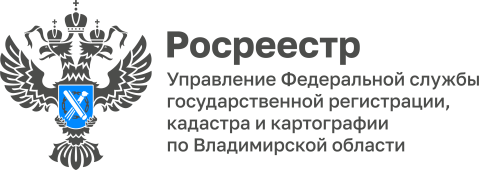 ПРЕСС-РЕЛИЗЗаместитель руководителя Управления Росреестра по Владимирской области принял участие в программе«На первом плане» телеканала «Вариант»14 марта 2024 года заместитель руководителя Управления Федеральной службы государственной регистрации, кадастра и картографии по Владимирской области Александр Киреев принял участие в программе «На первом плане» на телеканале «Вариант». Темой эфира стала сфера реализации Управлением контрольно-надзорной функции за деятельностью арбитражных управляющих. В ходе программы Александр Киреев рассказал телезрителям о том, что арбитражные управляющие - это лица, назначенные судом для ведения процедуры банкротства. Арбитражные управляющие наделены определенными обязанностями в зависимости от того, какая процедура банкротства введена судом в отношении должника (внешнее управление, наблюдение, конкурсное производство, реструктуризация долгов или реализация имущества). Данные обязанности дополняются специальными нормами, регулирующими конкретную процедуру с учетом ее специфики и целей  введения такой процедуры судом. Александр Киреев уточнил, что к типичным нарушениям, допускаемым арбитражными управляющими и выявляемые органом по контролю (надзору) в лице Управления в ходе реализации своих полномочий, предусмотренных Кодексом об административных правонарушениях РФ, можно отнести такие как:- не проведение анализа финансового состояния должника; непринятие мер по выявлению признаков преднамеренного или фиктивного банкротства;- неисполнение обязанности по подаче в суд заявления о привлечении к субсидиарной ответственности контролирующих должника лиц;- нарушение периодичности проведения собраний кредиторов должника и сроков представления собранию кредиторов для утверждения положения о порядке, сроках и условиях продажи имущества должника; - неприятие мер по предъявлению к третьим лицам, имеющим задолженность перед должником, требований о ее взыскании;- несвоевременное опубликование (не опубликование) в Едином федеральном реестре сведений о банкротстве сообщений о введенных судом процедурах банкротства; о собраниях кредиторов, их результатах, торгах, их результатах, и т.д.;- нарушение очередности погашения текущей задолженности  должника; не проведение в установленные сроки инвентаризации имущества и нарушение очередности погашения текущей задолженности должника. Заместитель руководителя областного ведомства отметил, что за 12 месяцев 2023 года в Управление поступило 152 обращения граждан и юридических лиц, содержащих сведения о неправомерных действиях арбитражных управляющих (за 2022 год - 147 жалоб), по результатам рассмотрения которых было вынесено 85 определений о возбуждении дел об административных правонарушениях в отношении арбитражных управляющих (за 2022 - 80 определений). Александр Киреев уазал, что Управлением было составлено 53 протокола об административных правонарушениях, ответственность за совершение которых предусмотрена статьей 14.13 Кодекса об административных правонарушениях РФ, которые в установленном порядке направлены в Арбитражный суд Владимирской области для рассмотрения (в 2022 году - 46 протоколов).В заключение эфира Александр Киреев отметил: «Управление принимает участие в деятельности Межведомственной рабочей группы по противодействию незаконным финансовым операциям и пресечению преступлений и административных правонарушений в сфере банкротства, в состав которой входят представители правоохранительных органов и УФНС России по Владимирской области».Запись программы доступна по ссылке: 
https://variant33.ru/programs/kak_osushchestvlyaetsya_kontrol/,https://vk.com/video-65541198_456246633.Материал подготовлен Управлением Росреестра по Владимирской областиКонтакты для СМИУправление Росреестра по Владимирской областиг. Владимир, ул. Офицерская, д. 33-аОтдел организации, мониторинга и контроля(4922) 45-08-29(4922) 45-08-26